МУНИЦИПАЛЬНОЕ ОБЩЕОБРАЗОВАТЕЛЬНОЕ УЧРЕЖДЕНИЕ – СРЕДНЯЯ ОБЩЕОБРАЗОВАТЕЛЬНАЯ ШКОЛА № 4 г. МАРКСА Паспорт кабинетаначальных классов № 20Зав. кабинетом: учитель начальных классов высшей  категорииПолякова Ольга ИосифовнаОглавлениеПриказ о назначении заведующих кабинетами        (копия)Общая информация:Зав. кабинетом: учитель начальных классов высшей категории Полякова Ольга ИосифовнаГод создания кабинета: 2011г.ОПИСЬимущества кабинета № 21Площадь кабинета:___________ кв.мЧисло посадочных мест:  26Инвентарная ведомость на технические средстваобучения учебного кабинета № 20План работы кабинета № 20 на 2013-2014 учебный годПерспективный план работы кабинета № 20на 2014-2015 учебный годЗанятость кабинета № 20 на 2014-2015 учебный годКаталог учебно-методического обеспечения1. Словари2. Справочники3. Методические пособия4. Журналы6. Дидактический материал7. Таблицы8. Карты, атласы9. Карточки, перфокарты10. Контрольно – измерительные материалы11. Картинный словарьАудиоматериалы и  видеоматериалы1. СD диски2. Видеокассеты№Название разделастр.1Приказ о назначении зав. кабинетом12Общая информация23Опись имущества кабинета34Инвентарная ведомость на технические средстваобучения учебного кабинета45План работы кабинета56Перспективный план работы кабинета67Занятость кабинета78Каталог учебно-методического обеспечения 8-149Словари1010Справочники1011Методические пособия1012Журналы1113Дидактический материал1114Таблицы1115Карты, атласы1216Карточки, перфокарты1217Контрольно – измерительные материалы1218Картинный словарь1219СD диски13-1520Видеокассеты1621Протокол решения Методического совета школы о готовности учебного кабинета для реализации образовательной программы22Требования к оснащению образовательного процесса в соответствии с содержательным наполнением учебных предметов23Документация по санитарно-гигиеническим требованиям к кабинету (в соответствии с типом кабинета)24Протокол решения Методического совета школы о готовности учебного кабинета для реализации образовательной программы25Требования к оснащению образовательного процесса в соответствии с содержательным наполнением учебных предметов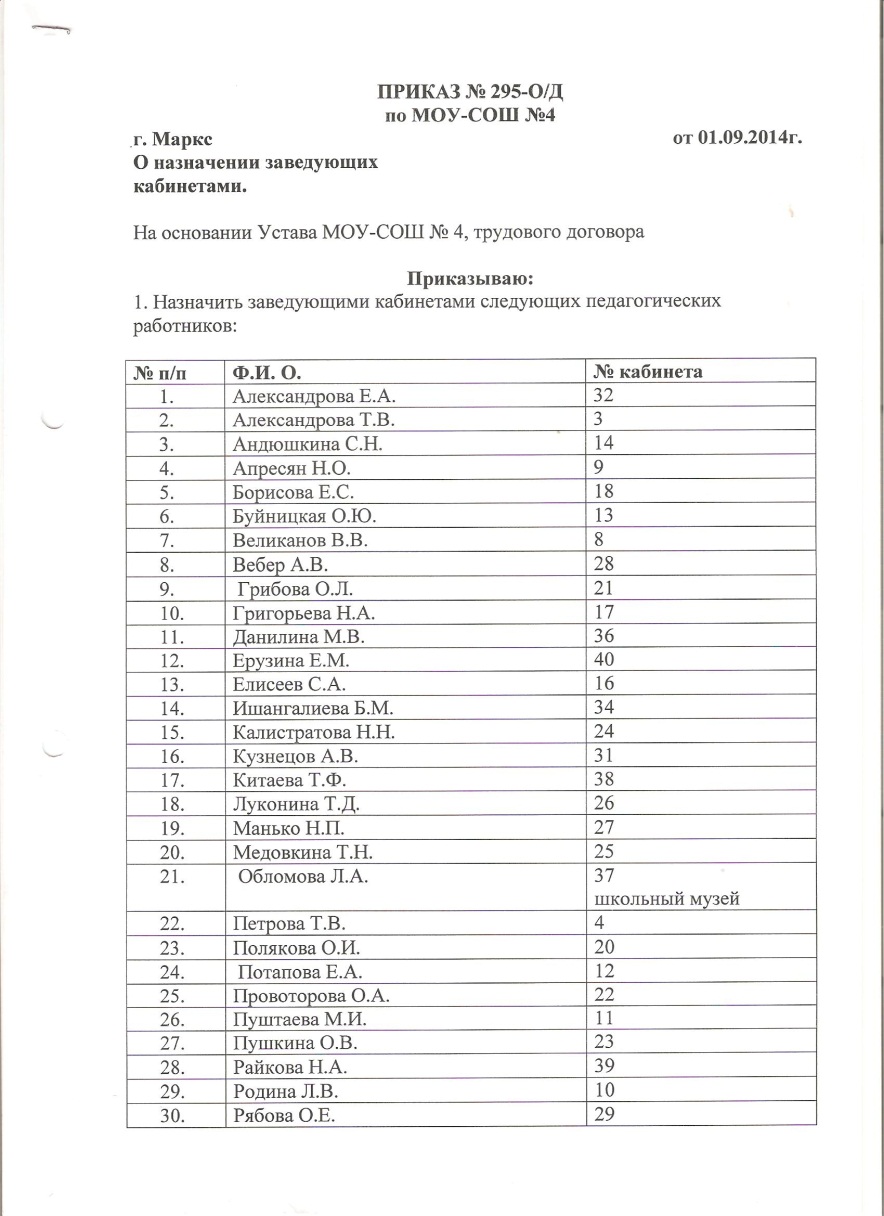 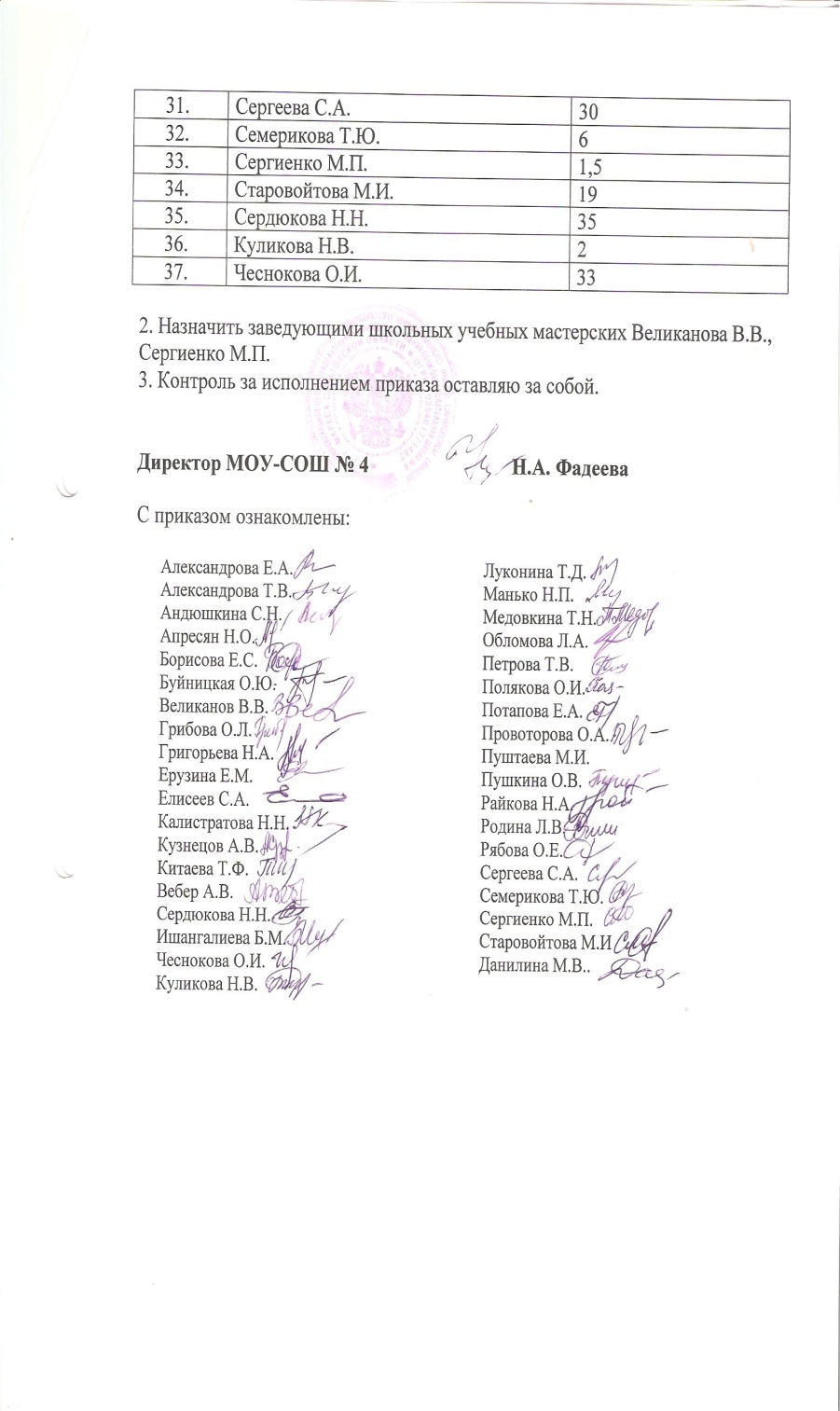 Параллели, для которых оборудован кабинет2014 – 2015учебный год3 класспараллель начальных классов№ п\пНаименование имуществаКоличество1.Учительский стол12.Учительский стул13.Парты одноместные04.Парты двухместные135.Стулья  ученические266.Шкафы для хранения спортивной формы уч-ся и папок по технологии17.Открытые шкафы для учебной и методической литературы28.Доска19.Ящик для хранения печатных пособий110.Тумбочка111.Жалюзи312.Стенды613.Термометр114.Часы115.Указка116.Экран117.Ноутбук118.Мультимедийный проектор119.Принтер120.Раковина121.Куллер для воды122.Чертёжные принадлежности для работы на классной доске1№ п\пНаименование ТСОМаркаГод приобретенияИнвентарный номер по школе1.НоутбукDELL20132.Мультимедийный проекторEPSON3LCD20133.Экран2013№ Что планируетсяСрокиОтметка                   о выполнении1.Приобрести папки для портфолио уч-сяавгуст 2014+2.Приобрести папки для методического материала3.Произвести косметический ремонт кабинета         (покрасить стены)август 2014+4.Следить за сохранностью кабинетав течение года+№ п\пЧто планируетсяСрокиОтметка                   о выполнении1.Приобрести шкаф-тумбу для таблицв течение года2.Продолжить сбор дидактического материала по предметамв течение года3.Следить за сохранностью кабинетав течение годауроквремяПонедельникВторникСредаЧетвергПятницаСуббота19.25-10.10русский языкматематикафизкультураинформатикарусский языкриторика19.25-10.10русский языкматематикафизкультураанглийский язык (1гр.)русский языкриторика29.25-10.10английский языкрусский языкматематикаинформатикафизкультурамузыка29.25-10.10английский языкрусский языкматематикаанглийский язык (2 гр.)физкультурамузыка310.30-11.15математикафизкультурарусский языкрусский языкматематикатехнология411.35-12.20литературное чтениелитературное чтениеИЗОматематикаокружающий мирклассный час5  12.30-  13.15ИГЗлогикакружок английского языкаокружающий мирОЗОЖкружок «Мастерок»Внеаудиторная занятость13.25-14.10 «Мы исследователи»«Работа с одарёнными»ИГЗОФПИГЗВнеаудиторная занятость14.20-15.50ГПДГПДГПДГПДГПД№ п\пНазваниеАвторИздательствоГод изданияКоличество экземпляров1.Толковый словарь русского языкаОжегова С.И.под ред. профессора Л.И. Скворцова20-е издание, Москва201112.Словообразовательный словарь А.Н.ТихоноваА.Н.ТихоновМ.:АСТ: Астрель201113.Школьный словарь антонимовпод. ред. М.Р. ЛьвоваМ., Издательство200814.Орфографический словарь с правилами русского языкаА. Булыко, Е.Артемьева, 30 тыс. словМ., Издательство200815.Толковый словари к учебнику «Литературное чтение», 3 классШестакова Н.А., Куликова Т.В.М., Издательство201313№ п\пНазваниеАвторИздательствоГод изданияКоличество экземпляров1.Слитно или раздельно?Словарь - справочникпод. ред. Д.Э. РозенталяМосква, «С Э»20081№ п\пНазваниеАвторИздательствоГод изданияКоличество экземпляров1.Русский язык, 3 классР.Н. Бунеев, Е.В., Е.В. Бунеева, О. ПронинаМ., Баласс201212.Литературное чтение, 3 классР.Н. Бунеев, Е.В., Е.В. БунееваМ., Баласс201213.Математика, 3 классС.А. Козлова, А.Г. Рубин, А.В. ГорячевМ., Баласс201314.Окружающий мир, 3 классЕ. В. Сизова, Д.Д. Данилов, М.Е. ТурчинаМ., Баласс201325.Информатика, 3 классМ., Баласс201216.Риторика, 3 классМ., Баласс201317.Технология, 3 классМ., Баласс201218.Примерные программы по учебным предметамМ, Просвещение20101№ п\пНазвание№ журналаГод изданияКоличество экземпляров1.Начальная школа 2100 плюс до и послеГодовые подписки2005-2011№ п\пКлассНазваниеАвторИздательствоГод изданияКоличество экземпляров1.1-4Сборник задачО.В. УзороваЕ.А. НефёдоваМ, Просвещение2011202.3ИнформатикаА.В. ГрячеваМ, Баласс2013263.3ЛитератураМ, Баласс2013264.3Окр. мирМ, Баласс201326№ п\пКлассРаздел, темаНазвание таблицыКоличество экземпляров1.1Обучение грамотеПосадка при письме12.1Обучение грамотеАлфавит13.1Обучение грамотеПрописные буквы14.1Обучение грамотеВесёлая азбука15.1Обучение грамотеЛента букв16.2Правописание Предлоги, приставки17.2Правописание Разделительный Ъ18.1Сложение Компоненты при сложении19.1ВычитаниеКомпоненты при вычитании110.2Умножение Компоненты при умножении111.2Деление Компоненты при делении112.1-2Окружающий мирКомплект наглядных пособий в 3-х ч.113.1-2МатематикаКомплект наглядных пособий в 3-х ч.114.1-2Русский языкКомплект наглядных пособий в 3-х ч.1№ п\пКлассРаздел, темаНазвание карты, атласаКоличество экземпляров12-3Планета ЗемляФизическая карта РФ, карта полушарий122-3Планета ЗемляПриродные зоны, политическая карта1№ п\пКласс Раздел, темаНазвание карточки, перфокартыКоличество экземпляров11-4Русский язык, математикаПо темам, обобщающий контрольПо кол-ву уч-ся№ п\пКлассРаздел, темаНазвание Количество экземпляров11-4Промежуточная аттестация Тест по русскому языку2621-4Промежуточная аттестация Тест по математике2631-4Промежуточная аттестация Тест по литературному чтению2641-4Промежуточная аттестация Тест по окружающему миру2654Контрольно-измерительные материалыРусский язык2664Контрольно-измерительные материалыМатематика2674Контрольно-измерительные материалыЛитературное чтение2684Контрольно-измерительные материалыОкружающий мир2693Комплексная работаРусский язык, математика, лит. чтение, окр. мир26№ п\пКлассРаздел, темаАвторНазваниеКоличество экземпляров11-4Русский язык-Тематический(бумажный, электронный варианты)22№ п\пКлассРазделТемаНазваниеКоличество экземпляров1Обучение грамоте16 уроков, 170 анимированных интерактивных игровых упражнений по курсу «Обучение грамоте» 1 классМультимедийный учебник «Уроки Кирилла и Мефодия «Обучение грамоте»»14ПравописаниеИнтерактивный тренажёр, обеспечивающий возможность тренировки учеников в решении всех типов заданий и примеров для 4 класса по русскому языкуУниверсальное мультимедийное пособие «Русский язык к учебнику Р.Н. Бунеева»11-4Решение задачИнтерактивные плакаты, тренажёры, презентации и модули к урокам математики в начальной школеМультимедийное приложение к урокам «Уроки математики»11-4Природные зоныИнтерактивные плакаты, тренажёры, презентации и модули к урокам окружающего мира в начальной школеМультимедийное приложение к урокам «Уроки окружающего мира»1Тесты, кроссворды, филворды, логические задания  к урокам литературного чтения 3-4 классЭлектронный интерактивный тренажёр «Литературное чтение»1-4Игры, задачиСодержанием образовательного комплекса охватываются основные предметные линии начального образования: обучение грамоте, русский язык, литературное чтение, математика, информатика, окружающий мир, технология и искусство. Включает:более 400 интерактивных заданий и тренажеров;свыше 30 анимаций;86 интерактивных игр;20 видеофрагментов; 22 словарика по разным темам. Образовательный комплекс «1С:Школа. Игры и задачи, 1–4 классы».1Издание предназначено для учителя и ученика. Для учителя диск задумывался, прежде всего, как помощь в работе по образовательным стандартам второго поколения, которые требуют получать и оценивать результат не в виде привычного всем набора знаний, а в виде действий  умений этими знаниями пользоваться. Ученику задания в режиме тренажёров, снабжённые отсылками к учебным материалам бумажных учебников, позволят готовиться к предметным контрольным работам. Образовательная система "Школа 2100": новые результаты и их проверка. (1-4 кл.) Электронное приложение11-4Окружающий мирЭнциклопедия содержит интересные материалы о природе, мировых цивилизациях, исторических эпохах, выдающихся личностях, науке и технике, животном и растительном мире, истории изобретений и открытий. Содержит занимательные факты, интерактивные приложения, анимации.Детская энциклопедия Кирилла и Мефодия 1№ п\пКлассВидеоурокиНазваниеКоличество экземпляров12-3Русский языкФонетика, морфология, синтаксис42 урока21-4Комплект задачРешение текстовых задач по математике131-4Детям о писателяхКомплект портретов литераторов с биографией1